  GENEFORCE EMERGENCY POWER SYSTEM  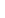 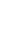 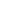 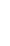 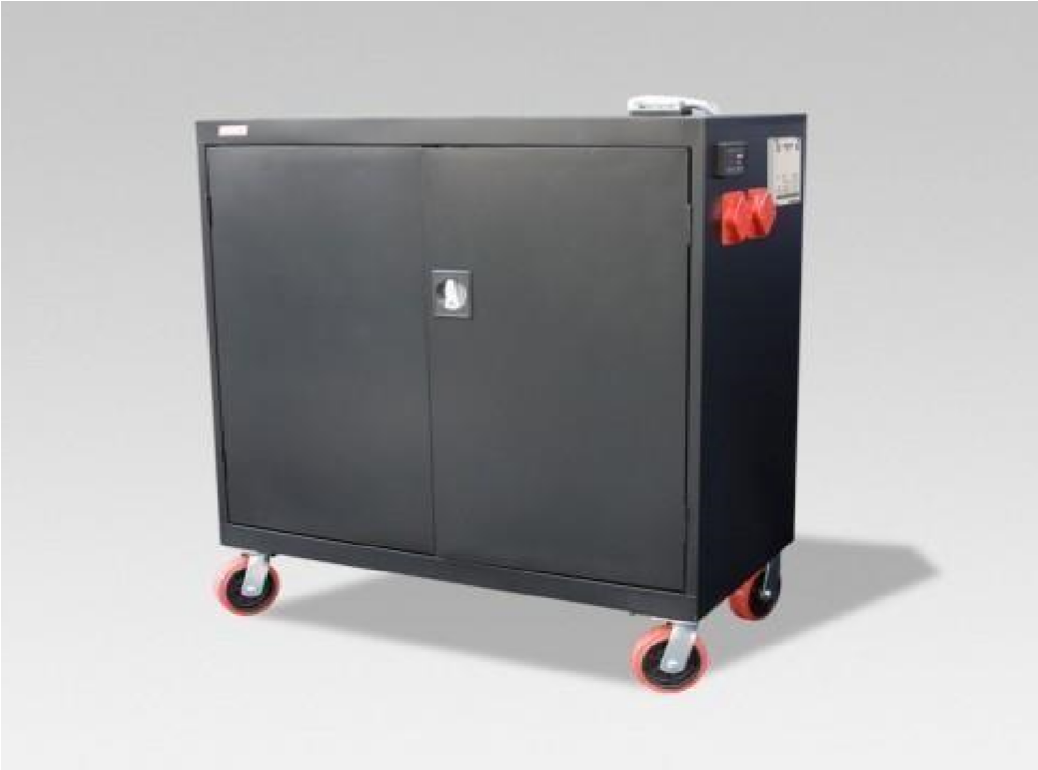 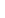 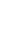 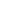 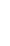 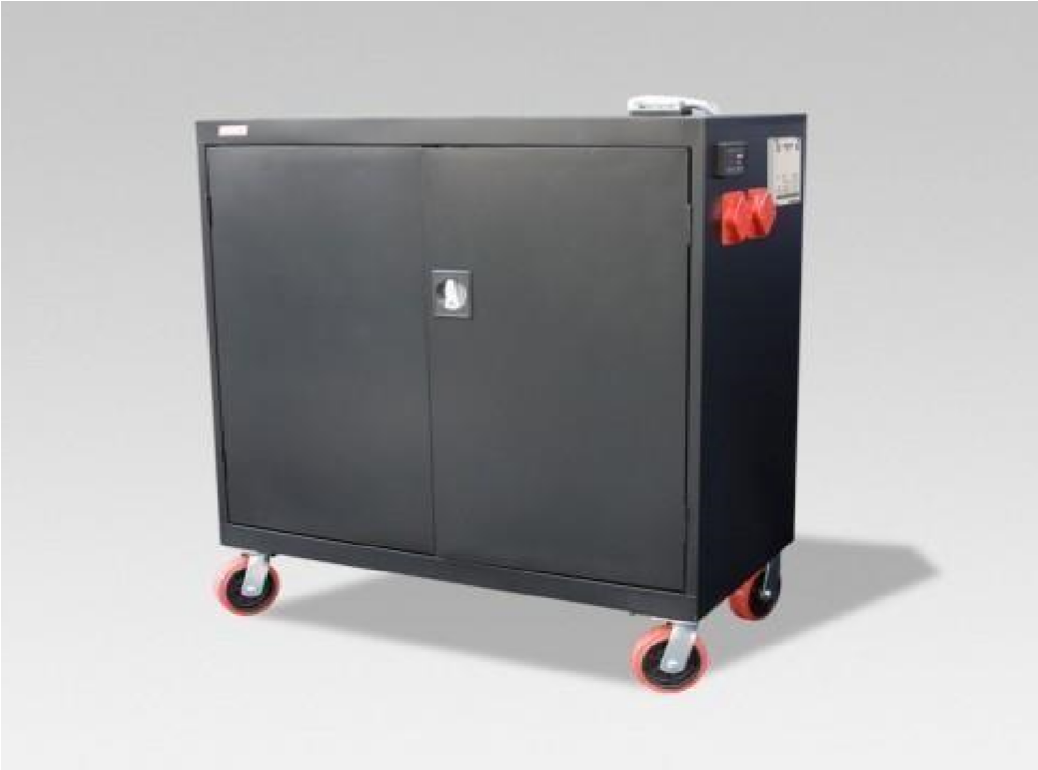 	 GEN-2640     4.0 kVA-120V/240V-60Hz-31.6kW-16Yr   	  	 Product Features   Silent operation; Safe for indoors; No gas or emissions; No Maintenance or permits required; Automatic & one-touch start; Remote monitoring & configuration.  Advanced System Control Panel with Graphical 128 x 64 pixel, backlit LCD display that allows for setup and monitor of entire system including multiple solar charge controllers and auxiliary battery banks. Panel displays power reserves, amp hours consumed, fault conditions, solar panel output, charging, power consumption.  120/240V AC; Adapts to single, split-phase or three-phase systems  Dual AC inputs with capability to work with two-wire and three-wire generator starting systems  May be used with a solar panel array to recharge 12V-24V DC  True sine wave and Built-in voltage regulation system provides clean output for sensitive electronics.  Electrical Specifications    (120V / 240 V split-phase) Output power (continuous) at 40°C    4.0 kVA  Output power (surge) at 40°C    8.0 kVA (20 sec)  Peak output current (rms)    L-n: 70 Arms (20 s)   L-L: 35 Arms (15 s) AC Input Voltage range (240V by Default) (Bypass/Charge Mode)    240 V AC (L-L) - bypass/charge mode   120 V AC (L-N) - bypass/charge mode   AC Input Current     178 A DC at rated power AC Input Frequency Range (Bypass/Charge Mode)    55 to 65 Hz (default); 44 - 70 Hz (allowable)    Input voltage limits (bypass/charge mode)   160...270 V AC (L-L) - bypass/charge mode   80...150 V AC (L-N) - bypass/charge mode Output wave form (signal type)    True Sine Wave    AC output voltage    L-L: 240 V +/- 3% L-N: 120 V +/- 3%    Service Life (No Maintenance)    12-16 Years    Auxiliary relay output    0 to12 V, maximum 250 mA DC  Stored Electrical Energy    31.6 kVA  (31,680 W)  Charging Current    150 A  AC Input 1 (Grid) (240V by Default)(split-phase)    240V (6AWG-4 Wire) 60A 2-Pole  breaker & box  AC Input 2 (Generator) (240V by Default)    240V (6AWG-4 Wire) 60A 2-Pole  breaker & box  AC Output 1    120V/240V (6AWG-4 Wire) 60A 2-Pole  breaker & box  Automatic Transfer Relay    60A  Typical transfer time    8 ms    PWM Solar Charge Controller (for use with 12V-24V DC panels)  Input (60A-12V/24V)           Maximum Output 800W  CEC power rating    4.0 kW  General Specifications  NEMA degree of protection   NEMA1R (indoor rating)(electronic components sealed inside enclosure)  Ambient air temperature for operation    -25 to 70°C (-13 to 158°F) (power derated above 45°C (113°F)  Monitor (two monitors)    Graphical 128 x 64 pixel, backlit LCD Display (reads V, Ah, etc.)  Product Dimensions (H x W x L) & Part Number  48" x 24" x 36"    GEN-2640-4KW-16YRProduct Weight – Construction - Color    1,895 lbs.    Heavy Steel    Color – Black  Warranty  5yr. warranty-components; 4yr. warranty-cellsRegulatory approvals  Safety & EMC    Components UL1741, CSA 107.1 & FCC and Industry Canada Class B  Interconnect    IEEE 1547 and CSA 107.1  Price  $16,479  Geneforce Incorporated www.geneforcepower.com (305)215-5443 email: sales@geneforcepower.comGeneforce Incorporated www.geneforcepower.com (305)215-5443 email: sales@geneforcepower.com